Cilij:- Upevanje s pomočjo video posnetkov.- Ponovitev drugega dela pesmi Čarni kus.Prezrači svojo sobo in  naredi znano vajo: »plosk, rame, noge, zadnjica, poskok« ( ponovi od 1X do 5X in nazaj).Predihaj svoja pljuča z globokimi in zadržanimi vdihi, nato izdihi.Za upevalno vajo potrebuješ prazno steklenico in slamico.Poglej posnetek.Vajo   izvedi ob posnetku slamica- čudežni pripomoček. https://www.youtube.com/watch?v=by8Bp8kVe6cNamesti eno od aplikacij za piano na telefonu (preko Google Play ali App Store) – npr. Perfect Piano, Real Piano, ga imaš intonacijo.Ponovi še drugi del. Lahko ponovno odpreš povezavo posnetka pesmi Čarni kus.https://www.youtube.com/watch?v=0eNzh7B9mA8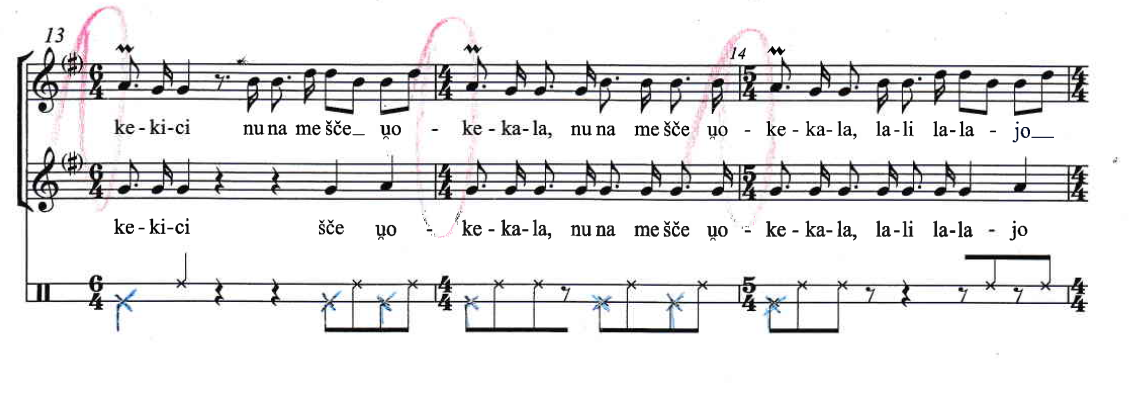 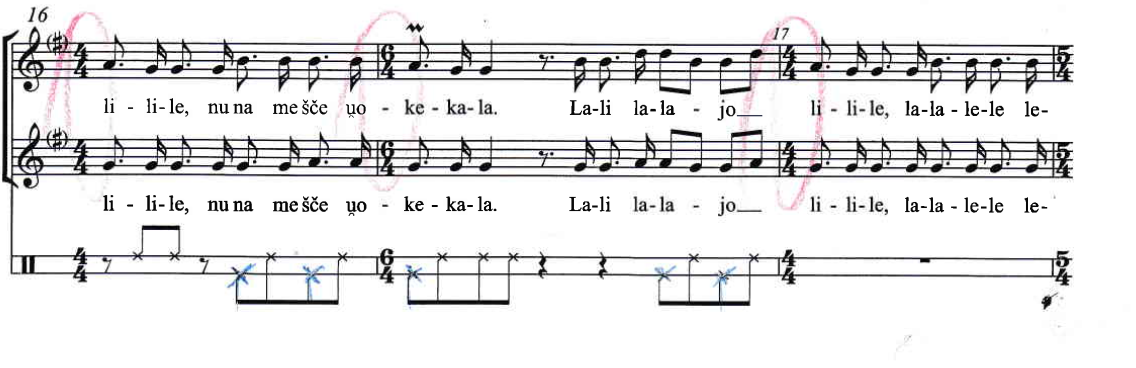 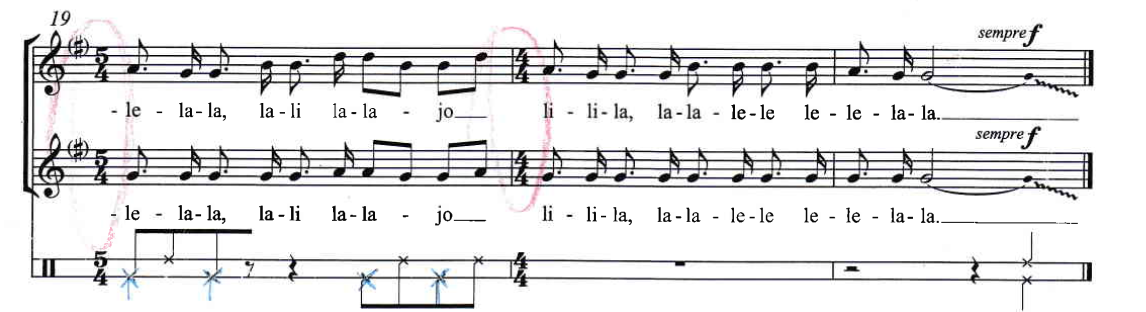 Ponedeljek: 30.3.2020MPZ- 1.glasDihalne, razgibalne in upevalne vaje ter drugi del pesmi Čarni kus